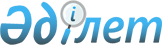 Об организации государственных заповедных зон республиканского значенияПостановление Правительства Республики Казахстан от 25 марта 2001 года N 382

      В целях сохранения и восстановления редких и находящихся под угрозой исчезновения видов птиц и в соответствии со статьями 8, 16 и 46-1 Закона Республики Казахстан Z970162_ "Об особо охраняемых природных территориях" Правительство Республики Казахстан постановляет: 

      1. Организовать государственные заповедные зоны республиканского значения в ведении Комитета лесного, рыбного и охотничьего хозяйства Министерства природных ресурсов и охраны окружающей среды Республики Казахстан: 

      1) Кендерли-Каясанскую с общей площадью 1231000 гектаров на территории Каракиянского района Мангыстауской области; 

      2) Арысскую и Карактаускую с общей площадью 404000 гектаров на территориях Арысского, Отрарского и Шардаринского районов Южно-Казахстанской области; 

      3) Жусандалинскую с общей площадью 2757500 гектаров на территориях Балхашского, Илийского и Жамбылского районов Алматинской области и Кордайского, Мойынкумского и Шуйского районов Жамбылской области. 

      2. Министерству природных ресурсов и охраны окружающей среды Республики Казахстан в месячный срок разработать и утвердить в установленном порядке: 

      1) индивидуальные положения о государственных заповедных зонах; 

      2) специальные экологические требования. 

      3. Агентству Республики Казахстан по управлению земельными ресурсами совместно с Комитетом лесного, рыбного и охотничьего хозяйства Министерства природных ресурсов и охраны окружающей среды Республики Казахстан, акимами Алматинской, Жамбылской, Мангистауской и Южно-Казахстанской областей в месячный срок в установленном порядке уточнить площади и границы, функциональное зонирование организуемых государственных заповедных зон и перечень землепользователей.     4. Настоящее постановление вступает в силу со дня подписания.     Премьер-Министр   Республики Казахстан               (Специалисты: Цай Л.Г.,                   Мартина Н.А.)     
					© 2012. РГП на ПХВ «Институт законодательства и правовой информации Республики Казахстан» Министерства юстиции Республики Казахстан
				